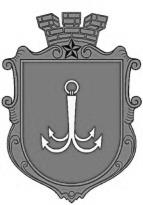                                           ОДЕСЬКА МІСЬКА РАДАПОСТІЙНА КОМІСІЯЗ ПИТАНЬ КОМУНАЛЬНОЇ ВЛАСНОСТІ, ЕКОНОМІЧНОЇ, ІНВЕСТИЦІЙНОЇ ПОЛІТИКИ ТА ПІДПРИЄМНИЦТВА ________________№_________________на №______________від______________┌						┐ПОРЯДОК ДЕННИЙ засідання комісії23.11.2021 рік                   14-00                   Велика зала 1. Розгляд звернення в.о. директора Департаменту комунальної власності Одеської міської ради Делінського О.А. № 01-13/4260 від 19.11.2021 року щодо проєкту рішення «Про схвалення Переліку об’єктів  малої приватизації комунальної власності територіальної громади м. Одеси, які підлягають приватизації   у 2022 році, та приватизацію цих об’єктів».2.  Розгляд звернення Департаменту комунальної власності Одеської міської ради щодо проєкту рішення  «Про скасування рішення Одеської міської ради від 16.09.2020 р. № 6411-VII «Про включення до Переліку об’єктів малої приватизації комунальної власності територіальної громади м. Одеси, що підлягають приватизації у 2020 році, нежитлового приміщення першого, другого поверхів та підвалу, яке розташоване за адресою: м. Одеса, вул. Коблевська, 13, приміщення 101, та його приватизацію».3. Розгляд звернення в.о. директора Департаменту комунальної власності Одеської міської ради Ахмерова О.О. щодо проєкту Методики розрахунку орендної плати за майно  комунальної власності м. Одеси (лист № 01-13/4183 від 15.11.2021 року).4. Розгляд звернення в.о. директора Департаменту комунальної власності Одеської міської ради Ахмерова О.О. щодо звернення Адміністрації державної служби спеціального зв’язку та захисту інформації України стосовно передачі військового майна, яке розташовано за адресою:  м. Одеса, Люстдорфська   дорога, 55,  в комунальну власність територіальної громади м. Одеси за умови використовувати ці об’єкти за цільовим призначенням і не відчужувати їх у приватну власність (лист № 01-10/00529 від 16.11.2021 року). 5. Розгляд пропозицій до плану роботи постійної комісії з питань планування, бюджету і фінансів на 2022 рік (за зверненням секретаря Одеської міської ради Коваля І.М. № 225/вих.  від 21.10.2021 року).СПИСОК запрошених:пл. Думська, 1, м. Одеса, 65026, УкраїнаДелінськийОлександр Аркадійович - в.о.директора Департаменту комунальної власністю Одеської міської ради;